Hello,We all hope this note finds you well. Please drop us a note to share your happenings. We want to share lots of new news with you all. Johnathon is now working as a desktop support analyst at Belvedere which is a stock trading company. He works long hours and saves his money. John and Rebecca just celebrated the second anniversary of their first date. Julia will spend next summer working as an intern at Mortenson which is a construction management firm as well as a general contractor. She is already admitted to the Global Leaders in Construction Management program at University of Illinois for her masters degree. Francisco keeps attempting to reduce his overtime at Swedish Covenant Hospital. He works as the head nurse in their pacemaker clinic but also rotates more than is doable to their stress testing unit. His church board continues to occupy his spare-time. Patti started a second career in September. Her Director of Outreach position for the  National Federation of the Blind (“NFB”) challenges her daily. Learning to become a professional fundraiser and regular travel keep her moving.We seem to be racking up those frequent flier miles. Francisco and Patti traveled to Puerto Villarta with Patti’s family in January. They spent the fourth of July in Orlando again with the National Convention of the NFB and recently returned from an NFB trip to Kansas to attend their state convention. Patti flies to Baltimore and back once a month or so now since NFB is headquartered there. Patti, Francisco, and John will be in Michigan in mid-December. All of us are headed to Belize to visit Francisco’s family in December. John has a trip to the Bahamas coming up soon and Julia travels to Singapore in January.  The picture included in this message was taken just this Thanksgiving Day. We have much to be thankful for as you can see. Please stay in touch. Love you all. Francisco, Patti, Johnathon, and JuliaConsider a Gift to the National Federation of the Blind. NFB changes lives. See how in Jumping the fire.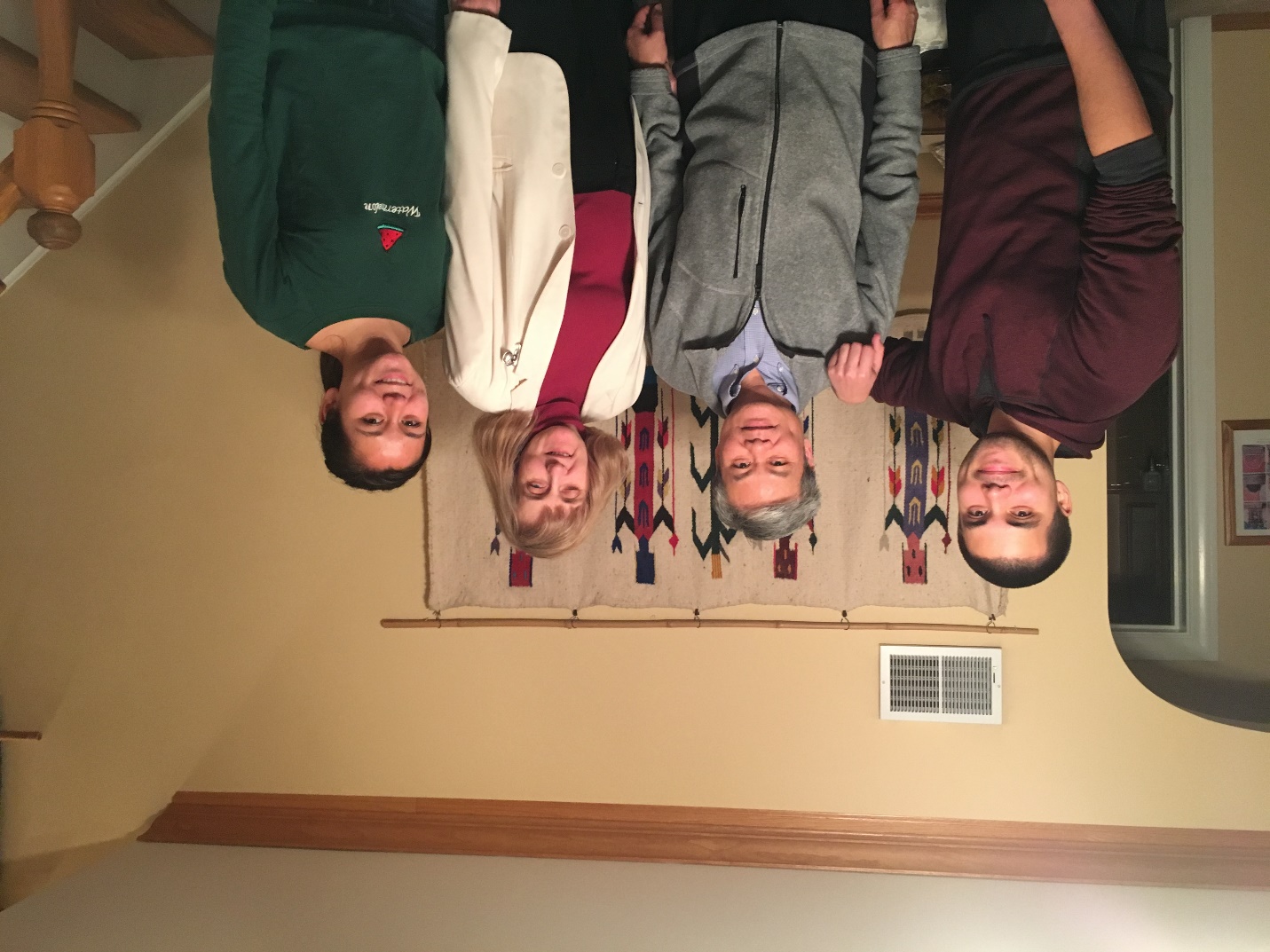 